ПРОФЕСИОНАЛНА ГИМНАЗИЯ ПО ВЕТЕРИНАРНА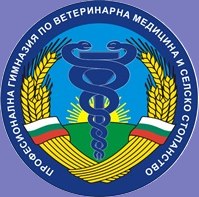 МЕДИЦИНА И СЕЛСКО СТОПАНСТВО „СВ. ГЕОРГИ ПОБЕДОНОСЕЦ”гр.Костинброд  обл.Софийска  ул.”Хр.Смирненски” № 22  тел/факс:0721- 66464 e-mail: pgvmss_@abv.bgУТВЪРЖДАВАМ: …………………/Светослав Иванов/УЧИЛИЩЕН УЧЕБЕН ПЛАНЗА ПРОФЕСИОНАЛНО ОБРАЗОВАНИЕС ПРИДОБИВАНЕ НА ТРЕТА СТЕПЕН НА ПРОФЕСИОНАЛНА КВАЛИФИКАЦИЯБЕЗ ИНТЕНЗИВНО И С РАЗШИРЕНО ИЗУЧАВАНЕ НА ЧУЖД ЕЗИКЗА X  „Б” КЛАССПЕЦИАЛНОСТ : код 8110603 „Кетъринг”ПРОФЕСИЯ: код 811060 „Ресторантьор”ПРОФЕСИОНАЛНО НАПРАВЛЕНИЕ: код 811 „Хотелиерство, ресторантьорство и кетъринг”СПЕЦИАЛНОСТ : код 5410106 „Производство на алкохолни и безалкохолни напитки”ПРОФЕСИЯ: код 541010 „Техник-технолог в хранително-вкусовата промишленост”ПРОФЕСИОНАЛНО НАПРАВЛЕНИЕ: код 541 „Хранителни технологии”учебна година: 2020/2021форма на обучение: дневнаорганизация на учебния ден: полудневнаУчилищният учебен план е разработен въз основа на типовия учебен план на специалността „Кетъринг” с код 8110603, от професията „Ресторантьор“ с код 811060, по  рамкова програма В - ВАРИАНТ „В4” и специалността „Производство на алкохолни и безалкохолни напитки“ , с код 5410106, по професията „Техник-технолог в ХВП“, с код 541010, утвърдени със заповед № РД 09 - 3386/ 16.08.2017 година на министъра на образованието и науката  Приет е на заседание на Педагогическия съвет - Протокол № 13 / 01.09.2020, съгласуван е с обществения съвет към училището – Протокол № 1 / 04.09.2020 и е утвърден със заповед № 654/14.09.2020 г. на Директора.Костинброд, 2020 г.ГРАФИК  НА УЧЕБНИЯ ПРОЦЕСНачало на учебната година – 15.09.2020 г. I срок – 18 учебни седмици           II срок – 18 учебни седмици ВАКАНЦИИ: Съгласно утвърдения със Заповед №РД09 - 2118 / 28.08.2020 г. на министъра на образованието и науката график за учебната 2020/2021 година.ІІ. РАЗПРЕДЕЛЕНИЕ НА ПРЕДМЕТИТЕ И ЧАСОВЕТЕ:ІІІ. ПОЯСНИТЕЛНИ БЕЛЕЖКИУчилищният учебен  план е разработен на основание чл. 94 от Закона за предучилищното и училищното образование, Закона за професионалното образование и обучение, чл. 14, чл. 16 и чл. 17 на Наредба № 4 от 2015 г. за учебния план, рамкова програма „В” – вариант В4 и Държавния образователен стандарт (ДОС)  за придобиване на квалификация по професиите „Ресторантьор“ и „Техник-технолог в ХВП“.Училищният учебен план не може да се променя през учебната 2020/2021 година.Изучаваният първи чужд език продължава в ХІ и ХІІ клас като чужд език по професията.Учебното време, предвидено в училищния учебен план в раздел А и в раздел Б за изучаване на съответните учебни предмети/модули за придобиване на училищна подготовка, е задължително за всеки ученик, обучаван по специалността „Ветеринарен техник“ от професия „Ветеринарен техник “ през учебната 2020/2021 година.Изучаването на учебните предмети, модули и дейности, предложени в раздел В на училищния учебен план, не е задължително за учениците, освен ако не са заявили желанието си писмено чрез попълване на заявления  преди постъпването на ученика в училището и/или най – късно до 14.09.2020 година. Учебните часове, предоставени за разширена професионална подготовка, се разпределят в училищния учебен план за изучаване на учебни предмети/модули, които развиват и усъвършенстват отделни компетентности от общата, отрасловата и/или специфичната професионална подготовка в съответствие с интересите и индивидуалните възможности на учениците и с възможностите на училището в съответствие с ДОС за придобиване на квалификация по професията. Учебните часове за разширена професионална подготовка, може да се използват и за усвояване на резултатите от ученето от ДОС за придобиване на квалификация по професия с по-ниска степен на професионална квалификация в съответствие с интересите на учениците и с възможностите на училището.Учебните часове, предоставени за разширена професионална подготовка, се разпределят в училищния учебен план за изучаване на учебни предмети от общообразователната подготовка в зависимост от интересите на учениците и възможностите на училището.Учениците могат да участват и в дейности, организирани от училището в рамките на общата и допълнителната подкрепа за личностно развитие след приключване на учебните часове за деня.Всяка учебна седмица, освен часовете по физическо възпитание и спорт – ООП, се включва и по един учебен час за организиране и провеждане на спортни дейности чрез  следните видове спорт: тенис на маса и волейбол съгласно чл. 92, ал. 1 от ЗПУО, чл.14, ал. 3, т. 7 и ал. 5 от Наредба № 4/30.11.2015 за учебния план, Заповед № 1111/15.08.2016 г. на министъра на образованието и науката за организиране и провеждане на спортни дейности.Всяка учебна седмица включва и по един час на класа съгласно чл. 92, ал. 2 от ЗПУО, чл. 14, ал. 6 от Наредба № 4/30.11.2015 за учебния план. Производствената практика се провежда по учебна програма и график, утвърдени от директора на училището в зависимост от конкретните условия и възможностите за организирането й. Учебната програма и графикът се съгласуват с ръководителя на стопанската организация (предприятие), в която се провежда практическото обучение.13.Факултативните часове, предоставени за допълнителна подготовка, може да се използват за изучаване на учебни предмети, модули и/или дейности, които училището може да предложи и отговарящи на интересите на учениците.Директор:...................................................                                                                                 (Светослав Иванов)Х клас учебна 2020/2021 годинаХ клас учебна 2020/2021 годинаХ клас учебна 2020/2021 годинаХ клас учебна 2020/2021 годинаХ клас учебна 2020/2021 годинаХ клас учебна 2020/2021 годинаХ клас учебна 2020/2021 годинаХ клас учебна 2020/2021 годинаХ клас учебна 2020/2021 година№Видове подготовка, учебни предмети/модулиБрой учебни седмициБрой учебни седмициБрой учебни седмициГодишен брой часовеГодишен брой часовеГодишен брой часовеГодишен брой часове№Видове подготовка, учебни предмети/модули181818Годишен брой часовеГодишен брой часовеГодишен брой часовеГодишен брой часове№Видове подготовка, учебни предмети/модулиСедмичен брой часовеСедмичен брой часовеСедмичен брой часовеГодишен брой часовеГодишен брой часовеГодишен брой часовеГодишен брой часове123345555Раздел А – задължителни учебни часовеРаздел А – задължителни учебни часовеРаздел А – задължителни учебни часовеРаздел А – задължителни учебни часовеРаздел А – задължителни учебни часовеРаздел А – задължителни учебни часовеРаздел А – задължителни учебни часовеРаздел А – задължителни учебни часовеI.Общообразователна подготовкаОбщообразователна подготовкаОбщообразователна подготовкаОбщообразователна подготовкаОбщообразователна подготовкаОбщообразователна подготовкаОбщообразователна подготовкаОбщообразователна подготовка1.Български език и литература3331081081081082.Чужд език – Английски език222727272723.Чужд език – Руски език222727272724.Математика 222727272725.Информационни технологии100181818186.История и цивилизации4331261261261267.География и икономика322909090908.Философия2227272727210.Биология и здравно образование2227272727211.Физика и астрономия2227272727212.Химия и опазване на околната среда2227272727213.Музика1001818181814.Изобразително изкуство0111818181815.Физическо възпитание и спорт22272727272II.Обща професионална подготовкаОбща професионална подготовка1.Икономика11136363636Общо за раздел А292929990990990990ІІІ.Часове на основание чл. 92, ал. 1 и ал. 2 от ЗПУО  1.Час на класа111363636362.Модул за осъществяване на спортни дейности - бадминтон11136363636Раздел Б – Избираеми учебни часове - КетърингРаздел Б – Избираеми учебни часове - КетърингРаздел Б – Избираеми учебни часове - КетърингРаздел Б – Избираеми учебни часове - КетърингРаздел Б – Избираеми учебни часове - КетърингIII.Отраслова професионална подготовка1.Гостоприемство в туристическата индустрия10018181818IV.Специфична професионална подготовка1.Кулинарни изделия и напитки за кетъринг200363636362.Учебна практика2.1.Кулинарни изделия и напитки за кетъринг011181818183.Производствена практика0646464646464V.Разширена професионална подготовка1.Кулинарни изделия и напитки за кетъринг011181818182.Учебна практика2.1.Кулинарни изделия и напитки за кетъринг04472727272Раздел В – факултативни учебни часовеРаздел В – факултативни учебни часовеРаздел В – факултативни учебни часовеРаздел В – факултативни учебни часове1.Български език и литература2272Раздел Б – Избираеми учебни часове - ХВПРаздел Б – Избираеми учебни часове - ХВПРаздел Б – Избираеми учебни часове - ХВПРаздел Б – Избираеми учебни часове - ХВПIV.Специфична професионална подготовка1.Учебна практика по професията04727272722.Производствена практика06464646464V.Разширена професионална подготовка1.Основи на технологията на хранителните продукти02363636362.Суровини и материали в хранително-вкусовата промишленост20363636363.Учебна практика по професията1018181818Раздел В – факултативни учебни часовеРаздел В – факултативни учебни часовеРаздел В – факултативни учебни часовеРаздел В – факултативни учебни часове1.Български език и литература2272